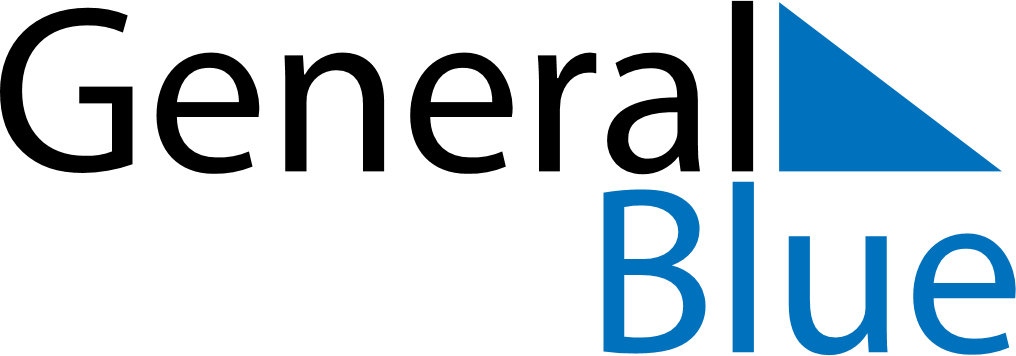 November 2024November 2024November 2024November 2024November 2024November 2024Hvittingfoss, Viken, NorwayHvittingfoss, Viken, NorwayHvittingfoss, Viken, NorwayHvittingfoss, Viken, NorwayHvittingfoss, Viken, NorwayHvittingfoss, Viken, NorwaySunday Monday Tuesday Wednesday Thursday Friday Saturday 1 2 Sunrise: 7:40 AM Sunset: 4:26 PM Daylight: 8 hours and 46 minutes. Sunrise: 7:42 AM Sunset: 4:24 PM Daylight: 8 hours and 41 minutes. 3 4 5 6 7 8 9 Sunrise: 7:45 AM Sunset: 4:21 PM Daylight: 8 hours and 36 minutes. Sunrise: 7:47 AM Sunset: 4:19 PM Daylight: 8 hours and 31 minutes. Sunrise: 7:50 AM Sunset: 4:16 PM Daylight: 8 hours and 26 minutes. Sunrise: 7:52 AM Sunset: 4:14 PM Daylight: 8 hours and 21 minutes. Sunrise: 7:55 AM Sunset: 4:11 PM Daylight: 8 hours and 16 minutes. Sunrise: 7:57 AM Sunset: 4:09 PM Daylight: 8 hours and 11 minutes. Sunrise: 8:00 AM Sunset: 4:07 PM Daylight: 8 hours and 7 minutes. 10 11 12 13 14 15 16 Sunrise: 8:02 AM Sunset: 4:04 PM Daylight: 8 hours and 2 minutes. Sunrise: 8:05 AM Sunset: 4:02 PM Daylight: 7 hours and 57 minutes. Sunrise: 8:07 AM Sunset: 4:00 PM Daylight: 7 hours and 52 minutes. Sunrise: 8:10 AM Sunset: 3:58 PM Daylight: 7 hours and 48 minutes. Sunrise: 8:12 AM Sunset: 3:56 PM Daylight: 7 hours and 43 minutes. Sunrise: 8:15 AM Sunset: 3:53 PM Daylight: 7 hours and 38 minutes. Sunrise: 8:17 AM Sunset: 3:51 PM Daylight: 7 hours and 34 minutes. 17 18 19 20 21 22 23 Sunrise: 8:19 AM Sunset: 3:49 PM Daylight: 7 hours and 30 minutes. Sunrise: 8:22 AM Sunset: 3:47 PM Daylight: 7 hours and 25 minutes. Sunrise: 8:24 AM Sunset: 3:45 PM Daylight: 7 hours and 21 minutes. Sunrise: 8:26 AM Sunset: 3:44 PM Daylight: 7 hours and 17 minutes. Sunrise: 8:29 AM Sunset: 3:42 PM Daylight: 7 hours and 12 minutes. Sunrise: 8:31 AM Sunset: 3:40 PM Daylight: 7 hours and 8 minutes. Sunrise: 8:33 AM Sunset: 3:38 PM Daylight: 7 hours and 4 minutes. 24 25 26 27 28 29 30 Sunrise: 8:36 AM Sunset: 3:37 PM Daylight: 7 hours and 0 minutes. Sunrise: 8:38 AM Sunset: 3:35 PM Daylight: 6 hours and 57 minutes. Sunrise: 8:40 AM Sunset: 3:33 PM Daylight: 6 hours and 53 minutes. Sunrise: 8:42 AM Sunset: 3:32 PM Daylight: 6 hours and 49 minutes. Sunrise: 8:44 AM Sunset: 3:30 PM Daylight: 6 hours and 46 minutes. Sunrise: 8:46 AM Sunset: 3:29 PM Daylight: 6 hours and 42 minutes. Sunrise: 8:48 AM Sunset: 3:28 PM Daylight: 6 hours and 39 minutes. 